AdressesAdresOEPREturc / françaisÇocukların başarısı için
velilere okul açmakOuvrir l’école aux parents 
pour la réussite des enfants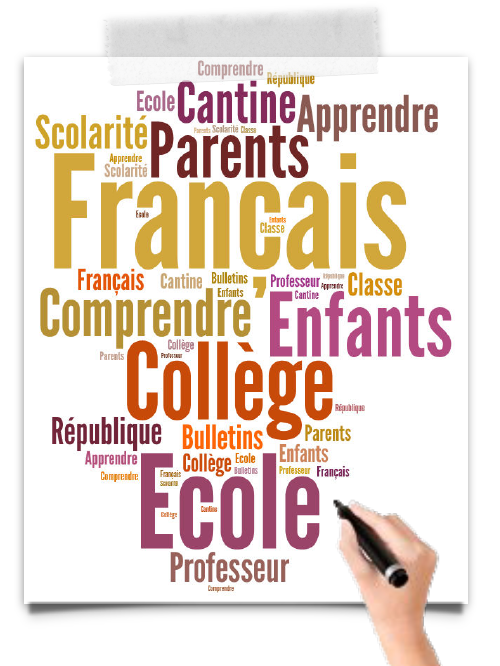 
Vous êtesFransa'da okula giden çocukların beveynleri.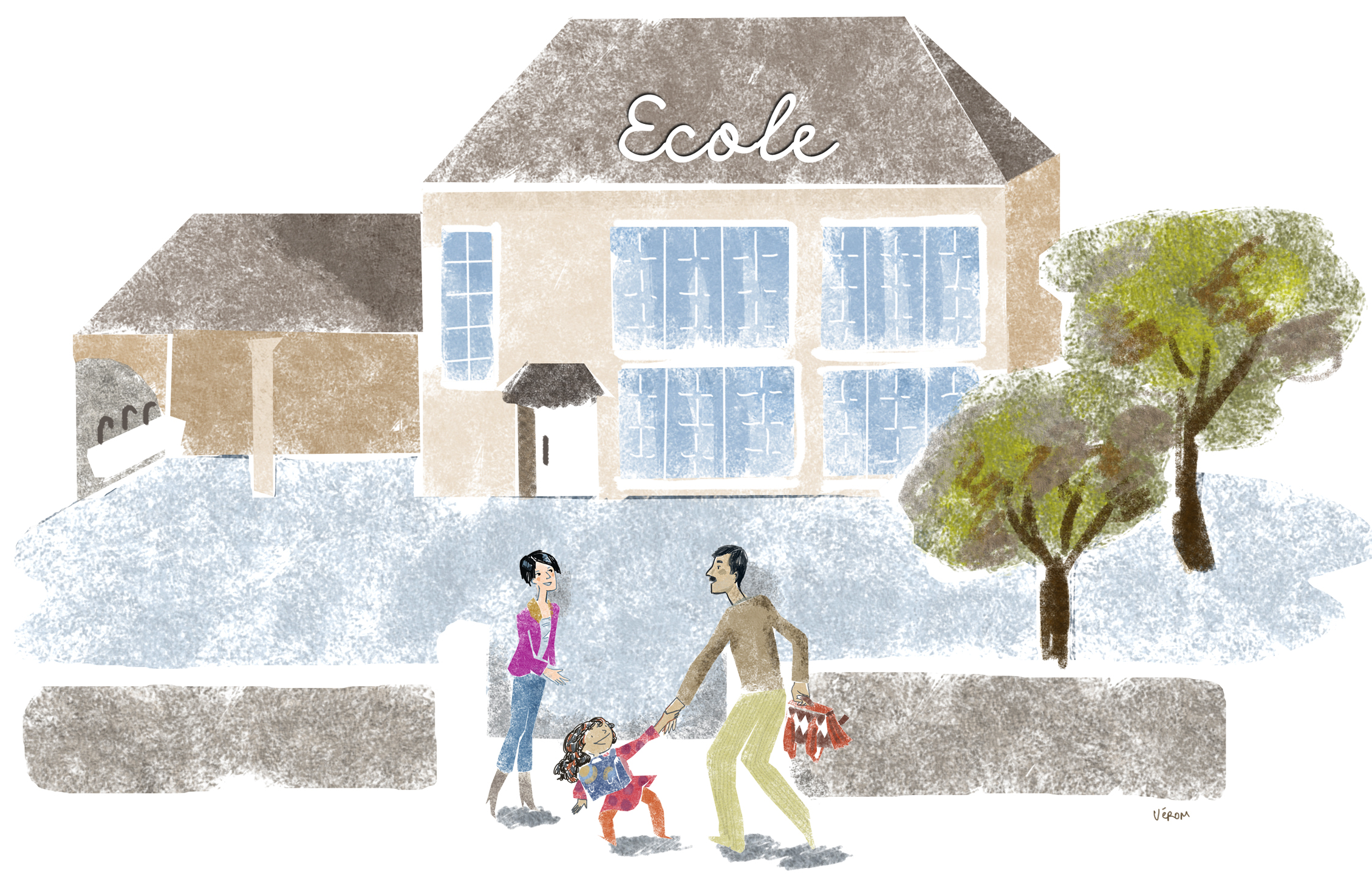 Vous êtes parents d’enfants scolarisés en France.Vous souhaitezSiz, çocuklarinizin tahsilinde
yardımcı olabilmek ve öğretmenlerle konuşabilmegi sağlamak için fransızca öğrenmek istiyorsunuz.Fransız okulunun nasıl çalıstıgını anlamak istiyorsunuz.Fran ız toplumu ve değerleri hakkında daha fazla bilgi edinmekistiyorsunuz.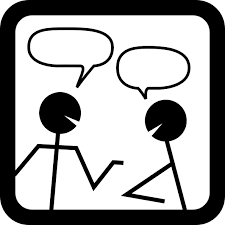 Vous souhaitez apprendre le français qui vous permettra d’aider vos enfants dans leur scolarité et d’échanger avec les professeurs.Vous  souhaitez comprendre le fonctionnement de l’école française.Vous souhaitez mieux connaître la société française et ses valeurs.Vous pouvezBazı kolejlerde, liselerde ve ya size yakın bulunan okullarda ücretsiz eğitim için kayıt olabilirsiniz.Sınıf grupları öğretim yılı boyunca haftada bir veya iki kez eğitmenler tarafından verilmektedir.Eğitimin sonunda, derslere düzenli katılan velilere dil becerileri belgesi verilmektedir.Vous pouvez vous inscrire à des formations gratuites, dans certains collèges, lycées ou écoles situés près de chez vous.Des cours collectifs sont donnés par des formateurs, une ou deux fois par semaine pendant l’année scolaire.A l’issue de la formation, uneattestation de compétenceslinguistiques est remise aux parents qui  ont suivi les cours avec assiduité.